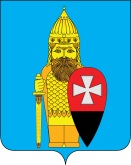 СОВЕТ ДЕПУТАТОВ ПОСЕЛЕНИЯ ВОРОНОВСКОЕ В ГОРОДЕ МОСКВЕ РЕШЕНИЕ20.03.2019 года № 03/06О согласовании адресного перечня по поверке, проектированию и установке узлов учета многоквартирных домов поселения Вороновское в 2019 году   В соответствии с Федеральным законом от 23.11.2009 года № 261-ФЗ "Об энергосбережении и о повышении энергетической эффективности и о внесении изменений в отдельные законодательные акты Российской Федерации», Законом города Москвы от 06 ноября 2002 года № 56 «Об организации местного самоуправления в городе Москве», Уставом поселения Вороновское; Совет депутатов поселения Вороновское решил:   1. Согласовать адресный перечень по поверке узлов учета многоквартирных домов поселения Вороновское в 2019 году (приложение 1).   2. Согласовать адресный перечень по проектированию и установке узлов учета многоквартирных домов поселения Вороновское в 2019 году (приложение 2).   3. Опубликовать настоящее решение в бюллетене «Московский муниципальный вестник» и разместить на официальном сайте администрации поселения Вороновское в информационно - телекоммуникационной сети «Интернет».   4. Контроль за исполнением настоящего решения возложить на главу поселения Вороновское Исаева М.К.Заместитель председателяСовета депутатов поселения Вороновское                               Е.П. ЦаревскийПриложение 1к решению Совета депутатовпоселения Вороновское в городе Москвеот «20» марта 2019 года № 03/06Адресный перечень по поверке узлов учета многоквартирных домов поселения Вороновское в 2019 году Приложение 2к решению Совета депутатовпоселения Вороновское в городе Москвеот «20» марта 2019 года № 03/06Адресный перечень по проектированию и установке узлов учета многоквартирных домов поселения Вороновское в 2019 году № ппАдрес1пос. ЛМС, мкр. "Центральный", д. 52пос. ЛМС, мкр. "Центральный", д. 63пос. ЛМС, мкр. "Центральный", д. 134пос. ЛМС, мкр. "Центральный", д. 165пос. ЛМС, мкр. "Центральный", д. 186пос. ЛМС, мкр. "Центральный", д. 197пос. ЛМС, мкр. "Центральный", д. 228пос. ЛМС, мкр. "Центральный", д. 239пос. ЛМС, мкр. "Центральный", д. 2410пос. д/о Вороново, д. 8№ ппАдрес1пос. д/о Вороново, д. 12пос. д/о Вороново, д. 23пос. д/о Вороново, д. 34пос. д/о Вороново, д. 45пос. д/о Вороново, д. 56пос. д/о Вороново, д. 67пос. д/о Вороново, д. 78пос. д/о Вороново, д. 62